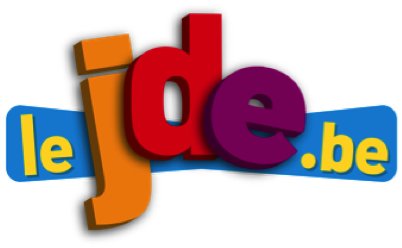 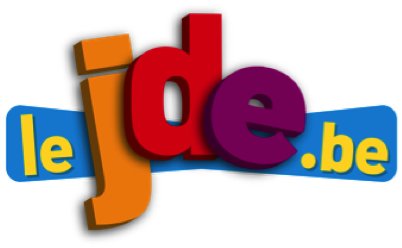 1) Répondez par « vrai » ou « faux ». Et quand c’est faux, corrigez l’affirmation.Les poux ne vivent que sur certaines sortes de cheveux.				…………….……………………………………………………………………………………………………………………………………………………….Le pou est un insecte comme la puce.							…………….……………………………………………………………………………………………………………………………………………………….Le pou de tête se nourrit de sang humain.						…………….……………………………………………………………………………………………………………………………………………………….Cela gratte quand le pou marche à la base des cheveux, sur le cuir chevelu.	…………….……………………………………………………………………………………………………………………………………………………….Le pou saute pour se déplacer.								…………….……………………………………………………………………………………………………………………………………………………….Le pou a trois paires de pattes.								…………….……………………………………………………………………………………………………………………………………………………….Le pou est ovipare.										…………….……………………………………………………………………………………………………………………………………………………….Le pou vit plusieurs saisons.								…………….……………………………………………………………………………………………………………………………………………………….2) Listez les informations vraies « info » et les informations fausses « intox » au sujet des poux.3) Des conseils sont donnés pour traiter les poux. Récrivez ces conseils à la 2e personne de pluriel de l’impératif et du subjonctif présent.4) Recherchez les mots au dictionnaire et écrivez leur définition.La nuque : ……………………………………………………………………………………………………………………………………….Une lente : ………………………………………………………………………………………………………………………………………Éclore : ……………………………………………………………………………………………………………………………………………Buccal : ……………………………………………………………………………………………………………………………………………Arthropode : ……………………………………………………………………………………………………………………………………Système immunitaire : …………………………………………………………………………………………………………………….…………………………………………………………………………………………………………………………………………………………Injecter : …..……………………………………………………………………………………………………………………………………..1) Récrivez les textes en parlant des poux.InfosIntox……………………………………………………………………………………………………………………………………………………………………………………………………………………………………………………………………………………………………………………………………………………………………………………………………………………………………………………………………………………………………………………………………………………………………………………………………………………………………………………………………………………………………………………………………………………………………………………………………………………………………………………………………………………………………………………………………………………………………………………………………………………………………………………………………………………………………………………………………………………………………………………………………………………………………………………………………………………………………………………………………………………………………………………………………………………………………………………………………………………………………………………………………………………Impératif présentSubjonctif présent………………………………………………………………………………………………………………………………………………………………………………………………………………………………………………………………………………………………………………………………………………………………………………………………………………………………………………………………………………………………………………………………………………………………………………………………………………………………………………………………………………………………………………………………………………………………………………………………………………………………………………………………………………………………………………………………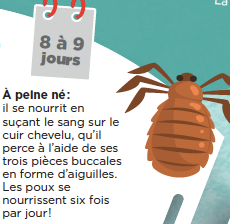 À peine nés : les poux …………………………………………………………………..……………………………………………………………………………………………………..……………………………………………………………………………………………………..……………………………………………………………………………………………………..……………………………………………………………………………………………………..……………………………………………………………………………………………………..……………………………………………………………………………………………………..……………………………………………………………………………………………………..……………………………………………………………………………………………………..……………………………………………………………………………………………………..……………………………………………………………………………………………………..……………………………………………………………………………………………………..……………………………………………………………………………………………………..……………………………………………………………………………………………………..……………………………………………………………………………………………………..……………………………………………………………………………………………………..……………………………………………………………………………………………………..……………………………………………………………………………………………………..……………………………………………………………………………………………………..……………………………………………………………………………………………………..……………………………………………………………………………………………………..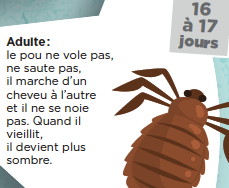 À peine nés : les poux …………………………………………………………………..……………………………………………………………………………………………………..……………………………………………………………………………………………………..……………………………………………………………………………………………………..……………………………………………………………………………………………………..……………………………………………………………………………………………………..……………………………………………………………………………………………………..……………………………………………………………………………………………………..……………………………………………………………………………………………………..……………………………………………………………………………………………………..……………………………………………………………………………………………………..……………………………………………………………………………………………………..……………………………………………………………………………………………………..……………………………………………………………………………………………………..……………………………………………………………………………………………………..……………………………………………………………………………………………………..……………………………………………………………………………………………………..……………………………………………………………………………………………………..……………………………………………………………………………………………………..……………………………………………………………………………………………………..……………………………………………………………………………………………………..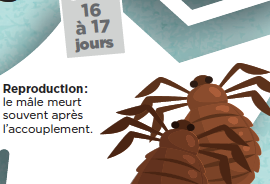 À peine nés : les poux …………………………………………………………………..……………………………………………………………………………………………………..……………………………………………………………………………………………………..……………………………………………………………………………………………………..……………………………………………………………………………………………………..……………………………………………………………………………………………………..……………………………………………………………………………………………………..……………………………………………………………………………………………………..……………………………………………………………………………………………………..……………………………………………………………………………………………………..……………………………………………………………………………………………………..……………………………………………………………………………………………………..……………………………………………………………………………………………………..……………………………………………………………………………………………………..……………………………………………………………………………………………………..……………………………………………………………………………………………………..……………………………………………………………………………………………………..……………………………………………………………………………………………………..……………………………………………………………………………………………………..……………………………………………………………………………………………………..……………………………………………………………………………………………………..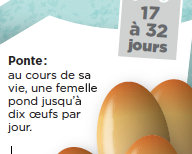 À peine nés : les poux …………………………………………………………………..……………………………………………………………………………………………………..……………………………………………………………………………………………………..……………………………………………………………………………………………………..……………………………………………………………………………………………………..……………………………………………………………………………………………………..……………………………………………………………………………………………………..……………………………………………………………………………………………………..……………………………………………………………………………………………………..……………………………………………………………………………………………………..……………………………………………………………………………………………………..……………………………………………………………………………………………………..……………………………………………………………………………………………………..……………………………………………………………………………………………………..……………………………………………………………………………………………………..……………………………………………………………………………………………………..……………………………………………………………………………………………………..……………………………………………………………………………………………………..……………………………………………………………………………………………………..……………………………………………………………………………………………………..……………………………………………………………………………………………………..